СТАТИСТИЧКИ ИЗВЕШТАЈ ЗА СТУДЕНТЕ  КОЈИ СУ ЗАВРШИЛИ СТУДИЈЕ НА ВИСОКОШКОЛСКИМ ИНСТИТУЦИЈАМА У 2018. ГОДИНИОбавеза давања података темељи се на члану 26 а казнене одредбе за одбијање давања података или давање непотпуних и нетачних података на члану 54 Закона о званичној статистици („Службени гласник РС“, број 104/2009). Подаци ће бити коришћени искључиво у статистичке сврхе и неће бити објављивани као појединачни.                                                                                     Сви подаци имају карактер пословне тајне.1. НАЗИВ ФАКУЛТЕТА, АКАДЕМИЈЕ ИЛИ ВИСОКЕ ШКОЛЕУниверзитет 	Факултет / висока школа 	Студијски програм 	2. ОПШТИНА У КОЈОЈ СЕ ВИСОКОШКОЛСКА     ИНСТИТУЦИЈА НАЛАЗИ3. СТЕПЕН СТУДИЈАСтудије првог степенаОсновне академске студије	 1Основне струковне студије	 2Специјалистичке струковне студије	 3Студије другог степенаМастер академске студије	4Мастер струковне студије	 5Специјалистичке академске студије	 6Интегрисане академске студије	 7Студије трећег степенаДокторске академске студије	 8Стари програм 	 94. ИМЕ И ПРЕЗИМЕ5. ПОЛМушки	 1Женски	 27. МЕСТО РОЂЕЊА    (општина у Републици Србији или страна држава за рођене у иностранству)8. ПРЕБИВАЛИШТЕ (место сталног становања)(општина у Републици Србији или страна држава)9. ДРЖАВЉАНСТВО10. НАЦИОНАЛНА ПРИПАДНОСТ(према члану 47 Устава Републике Србије грађанинније дужан да се изјасни)11. КАЛЕНДАРСКА ГОДИНА ПРВОГ УПИСА НА НАВЕДЕНУ ВРСТУ СТУДИЈА                                                         (врста студија наведена у питању 3)12. НАЧИН ФИНАНСИРАЊА ОВЕ ВРСТЕ СТУДИЈА            (врста студија наведена у питању 3)Финансирање из буџета 	 1Самофинансирање	 2Финансирање из буџета и самофинансирање 	 313. ПРОСЕЧНА ОЦЕНА ТОКОМ СТУДИЈА ____________14. ДА ЛИ СТЕ ТОКОМ СТУДИЈА БОРАВИЛИ ВАН РЕПУБЛИКЕ СРБИЈЕ НА НЕКОМ СТУДИЈСКОМ ПРОГРАМУ ИЛИ СТРУЧНОМ УСАВРШАВАЊУ (укључујући и стручну праксу) КОЈЕ ЈЕ ТРАЈАЛО ТРИ МЕСЕЦА ИЛИ ДУЖЕ ИЛИ СТЕ СТЕКЛИ 15 ЕСПБ БОДОВА НА ТОМ ПРОГРАМУ У ИНОСТРАНСТВУ?Да 	 1Не	 214а. Ако је одговор „Да“, уписати у оквиру ког програма               и у којој држави (ако сте боравили на више студијских програма, упишите податке о ономе који је најдуже трајао)Програми мобилности ЕУ (Erasmus, Erasmus Mundus) 	 1Други међународни или национални програми мобилности (билатерални и мултилатерални)	 2Остало 	 3Назив програма_______________________________У којој држави ________________________________15. ДА ЛИ СТЕ РАНИЈЕ ДИПЛОМИРАЛИ/ЗАВРШИЛИ ИСТУ ВРСТУ И СТЕПЕН СТУДИЈА НА НЕКОМ ДРУГОМ ФАКУЛТЕТУ / ВИСОКОЈ ШКОЛИ?Да 	 1Не	 215а. Ако је одговор „Да“, уписати:на ком факултету / високој школи 	у којој држави ________________________________16. ПРЕТХОДНО ЗАВРШЕНА СРЕДЊА ШКОЛА Врста школе (гимназија, машинска, економска, саобраћајна или друга средња стручна школа)У којој држави ________________________________17. ГЛАВНИ НАЧИН ИЗДРЖАВАЊА ТОКОМ СТУДИЈА (могуће је заокружити само један одговор – доминантан извор финансирања)Издржавање од стране родитеља/рођака	 1Лични приходи (уштеђевина, приходи од имовине,
наследство) 	 2Стипендија коју даје јавна управа(Министарство просвете, регионалне, општинске
власти и др.) 	 3Кредит који даје јавна управа
(Министарство просвете, регионалне, општинске
власти и др.) 	4Стипендије фирми и компанија 	 5Комерцијални кредит 	 6Други извори финансирања 	 718. ТИП СМЕШТАЈА ЗА ВРЕМЕ СТУДИРАЊАКод родитеља	 1Изнајмљен стан	 2Студентски дом 	 3Сопствени стан	 4Код рођака 	 5Друго 	 619. ШКОЛСКА СПРЕМА ОЦА
Основна школа или мање 	 1Средња школа 	 2Виша или висока школа 	 3Магистеријум/мастер	 4Докторат 	 5Непознато 	 920. ШКОЛСКА СПРЕМА МАЈКЕОсновна школа или мање	 1Средња школа 	 2Виша или висока школа 	 3Магистеријум/мастер 	 4Докторат 	 5Непознато 	 9Датум дипломирања ________________________
Датум  ______________ 201__. годинеШтампано у Републичком заводу за статистикуwww.stat.gov.rs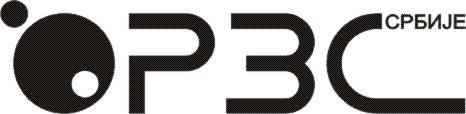 Образац ШВ-50РЕПУБЛИКА СРБИЈАЗакон о званичној статистици
„Службени гласник РС“, број 104/09.Републички завод за статистикуЗакон о званичној статистици
„Службени гласник РС“, број 104/09.Шифра истраживања: 020100Број досијеа студента:________________6. ГОДИНА РОЂЕЊАкоје годинеКоје године Напомена:Образац попунио:Образац попунио:Руководилац службе:Руководилац службе:(М.П.)(М.П.)(име и презиме)(име и презиме)(име и презиме)(име и презиме)Контакт телефон:/(обавезно унети и позивни број)(обавезно унети и позивни број)(обавезно унети и позивни број)(обавезно унети и позивни број)(обавезно унети и позивни број)(обавезно унети и позивни број)(обавезно унети и позивни број)(обавезно унети и позивни број)(обавезно унети и позивни број)(обавезно унети и позивни број)(обавезно унети и позивни број)(обавезно унети и позивни број)